REQUERIMENTO Nº 867/2018Requer informações acerca da qualidade dos serviços de pavimentação e recapeamento asfáltico, no município de Santa Bárbara d´Oeste.Senhor Presidente,Senhores Vereadores, CONSIDERANDO que a Constituição Federal e Estadual estabelece que seja função precípua do parlamento o acompanhamento dos atos do poder Executivo e, portanto há a necessidade de informações oficiais para que essa atividade possa ser de fato exercida, e entendendo que estas informações podem contribuir com o planejamento de políticas públicas municipais;CONSIDERANDO que, um dos maiores problemas das ruas e avenidas do município tem sido a quantidade de buracos, que além de deixar as vias intransitáveis, causa um enorme transtorno aos proprietários de veículos, uma vez que por ser impossível os motoristas desviarem de tantos buracos, acaba por danifica seus veículos.CONSIDERANDO ainda que, na maioria das vezes quando realizado serviços de tapa buraco em um determinado local, acaba  ressurgindo na primeira chuva, passando a impressão de que o mesmo é solúvel em água, levando a população a questionar a qualidade e eficácia do material que é utilizado.REQUEIRO que, nos termos do Art. 10, Inciso X, da Lei Orgânica do município de Santa Bárbara d’Oeste, combinado com o Art. 63, Inciso IX, do mesmo diploma legal, seja oficiado o Excelentíssimo Senhor Prefeito Municipal para que encaminhe a esta Casa de Leis as seguintes informações: 1º) O serviço de pavimentação e reparo da camada asfáltica do município de Santa Bárbara d´Oeste é feito pela Secretaria de Obras, pelo DAE (Departamento de Água e Esgoto), é terceirizado ou realizado por todos esses?2º) Qual a procedência da massa asfáltica utilizada nos tapa-buracos no município?3º) Caso o solo em um determinado local seja frágil e impróprio para suportar a pavimentação, qual é a atitude ou procedimento dos técnicos antes de executar o serviço? E quais serão as providências, procedimentos após o ocorrido?4º) Como é realizado este serviço considerando cada região, tipos de solo, tamanho de área e variações climáticas?5º) Qual a espessura da camada aplicada, que tipo de material e qual é o processo para se realizar os serviços de tapa buracos, refazer a pavimentação onde foi removida ou em obras novas?6º) Todo serviço é feito da mesma forma? Com o mesmo material e sistema de operação?7º) Qual o custo deste serviço? É por metro linear ou calculado de outra maneira?8º) Quando detectado algum problema com relação aos serviços de pavimentação e tapa buraco que já foram realizados e os buracos voltam a surgirem em pouco tempo, qual é o posicionamento por parte da Administração Pública para sanar o problema?  9º) Qual o custo deste serviço? É por metro linear ou calculado de outra maneira? Informar detalhadamente; 10º) Quem e qual empresa é o principal responsável pelos serviços de recapeamento, tapa-buraco e pavimentação em nosso município de janeiro 2013 a maio 2018?11º) Enviar cópia do contrato; 12º) Quando o serviço é feito por meio de licitações (empresas particulares), quem são os responsáveis pelo acompanhamento  dos trabalhos? Existe tempo determinado de garantia deste trabalho de recuperação da camada asfáltica? Quanto tempo?13º) Existe alguma clausula contratual, na contratação de empresa terceirizada que garante os serviços de tapa buraco, recapeamento e pavimentação por um determinado tempo?  14º) Existe alguma clausula contratual, na contratação de empresa terceirizada, que após a aplicação da massa asfáltica se da  existe algum tipo de garantia pelos serviços realizados?15º) Qual é a empresa responsável pelo fornecimento  de materiais para os serviços de pavimentação, tapa buraco e recapeamento?16º) Qual foi a quantidade e o valor aplicado com massa asfáltica no município, no ano de 2013 ao final de 2017? Informar separadamente ano a ano; 17º) De acordo com as especificações da massa asfáltica que é aplicada no município qual seria a capacidade dela de duração após a aplicação?18º) Solicito informações da Administração Pública qual seria o motivo, que após a aplicação do material, o mesmo se desfaz com facilidade?19º) Outras informações que julgarem necessárias? Plenário “Dr. Tancredo Neves”, em 21 de junho de 2018.JESUS VENDEDOR-Vereador / Vice Presidente-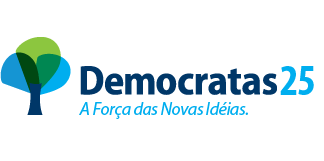 